Администрация Дзержинского районаКрасноярского краяПОСТАНОВЛЕНИЕс.Дзержинское09.01.2019											№ 1-пОб изменении состава районной комиссии по бронированию граждан, пребывающих в запасе муниципального образования Дзержинский районВ связи с кадровыми перестановками, руководствуясь статьей 19 Устава района, ПОСТАНОВЛЯЮ:1. Утвердить районную комиссию по бронированию граждан, пребывающих в запасе, в следующем составе:2. Признать утратившим силу постановление администрации района от 23.05.2017г. № 255-п «Об изменении состава районной комиссии по бронированию граждан, пребывающих в запасе муниципального образования Дзержинский район».3. Постановление вступает в силу со дня подписания.Временно исполняющийобязанности главыДзержинского района							В.Н. ДергуновГончарик Ю.С.- заместитель главы района по общественно-политическим вопросам, председатель комиссии;Дергунова О.Г.- главный специалист по мобилизационной подготовке и секретному делопроизводству, секретарь комиссии.Члены комиссии:Бурмакина Е.И.- помощник начальника отделения планирования, предназначения, подготовки и учета мобилизационных ресурсов военного комиссариата Тасеевского и Дзержинского районов Красноярского края;Калабухова И.Н.- начальник управления образования администрации района;Арбузов С.Н.- начальник отдела сельского хозяйства администрации района;Никитин С.С.- главный специалист по ГО и ЧС;Мошковский С.П.- начальник МО МВД РФ «Дзержинское» (по согласованию)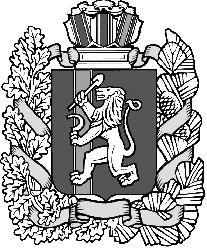 